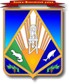 МУНИЦИПАЛЬНОЕ ОБРАЗОВАНИЕХАНТЫ-МАНСИЙСКИЙ РАЙОНХанты-Мансийский автономный округ – ЮграАДМИНИСТРАЦИЯ ХАНТЫ-МАНСИЙСКОГО РАЙОНАП О С Т А Н О В Л Е Н И Еот 15.06.2015                                                                                                № 130г. Ханты-МансийскО внесении изменений в постановление администрации Ханты-Мансийского районаот 30 сентября 2013 года № 243«Об утверждении муниципальной программы «Развитие спорта и туризма на территории Ханты-Мансийского района на 2014 – 2017 годы»	В соответствии с решением Думы Ханты-Мансийского района                от 20 апреля 2015 года № 461 «О внесении изменений в решение Думы Ханты-Мансийского района от 18 декабря 2014 года № 407 «О бюджете Ханты-Мансийского района на 2015 год и плановый период                             2016 и 2017 годов», постановлением администрации Ханты-Мансийского района от 9 августа 2013 года № 199 «О программах Ханты-Мансийского района»:Внести в приложение к постановлению администрации Ханты-Мансийского района от 30 сентября 2013 года № 243 «Об утверждении  муниципальной программы «Развитие спорта и туризма на территории  Ханты-Мансийского района на 2014 – 2017 годы» следующие изменения:1.1. В разделе 1 «Паспорт муниципальной программы «Развитие спорта и туризма на территории Ханты-Мансийского района на 2014 – 2017 годы» строку «Объемы и источники финансирования муниципальной программы» изложить в следующей редакции: «».1.2. Приложения 1 и 2 к Программе изложить в новой редакции согласно приложению к настоящему постановлению.2. Настоящее постановление опубликовать в газете «Наш район»                и разместить на официальном сайте администрации Ханты-Мансийского района. 3. Контроль за выполнением постановления возложить                                на заместителя главы администрации района по социальным вопросам Гончаренко В.М.И.о. главы администрацииХанты-Мансийского района                                                          Т.А.ЗамятинаПриложение  к постановлению администрации Ханты-Мансийского района от 15.06.2015 № 130«Приложение 1 к Программе Система показателей, характеризующих результатыреализации Программы Приложение 2 к Программе Основные программные мероприятия».Объемы                    и источники финансирования муниципальной программыобщий объем финансирования Программы составляет 338 926 тыс. 500 рублей, в том числе:2014 год – 241 934 тыс. 200 рублей;2015 год – 94 992 тыс. 300 рублей;2016 год – 1 000 тыс. 0 рублей;2017 год – 1 000 тыс. 0 рублей;в том числе:304 251 тыс. 00 рублей – окружной бюджет (2014 год – 217 977 тыс. 300 рублей; 2015 год – 86 273 тыс. 700 рублей; 2016 год – 0 тыс. 0 рублей;2017 год – 0 тыс. 0 рублей);22 975 тыс. 500 рублей – бюджет района (2014 год – 12 256 тыс. 900 рублей; 2015 год – 8 718 тыс. 600 рублей; 2016 год – 1 000  тыс. 0 рублей;2017 год – 1 000  тыс. 0 рублей);11 700 тыс. 0 рублей – внебюджетные источники   (2014 год – 11 700 тыс. 0 рублей; 2015 год – 0 тыс. 0 рублей; 2016 год – 0  тыс. 0 рублей;2017 год – 0  тыс. 0 рублей)№п/пНаименование показателей результатов/единица измеренияБазовый показатель на начало реализации ПрограммыЗначение показателя по годамЗначение показателя по годамЗначение показателя по годамЗначение показателя по годамЗначение показателя по годамЗначение показателя по годамЦелевое значение показателя             на момент окончания действия Программы№п/пНаименование показателей результатов/единица измеренияБазовый показатель на начало реализации Программы2014 год2015 год2016 год2017 год2017 год2017 год1. Показатели непосредственных результатов1. Показатели непосредственных результатов1. Показатели непосредственных результатов1. Показатели непосредственных результатов1. Показатели непосредственных результатов1. Показатели непосредственных результатов1. Показатели непосредственных результатов1. Показатели непосредственных результатов1. Показатели непосредственных результатов1. Показатели непосредственных результатов1.Количество организованных районных мероприятий, единиц4171320202727271.1.В области физической культуры и спорта, единиц2661116162121211.2.В области туризма, единиц1512446662.Число участников районных мероприятий, человек1550430830128012801760176017602.1.Физкультура и спорт900350700105010501420142014202.2.Туризм650801302302303403403403.Количество всероссийских и окружных мероприятий,             в которых приняли участие представители Ханты-Мансийского района, единиц2491419192424243.1.Физкультура и спорт1881318182323233.2.Туризм611111114.Количество победителей (лауреатов, дипломантов, призеров и др.) всероссийских и окружных мероприятий, человек1571116162222224.1.Физкультура и спорт1371116162222224.2.Туризм200000002. Показатели конечных результатов2. Показатели конечных результатов2. Показатели конечных результатов2. Показатели конечных результатов2. Показатели конечных результатов2. Показатели конечных результатов2. Показатели конечных результатов2. Показатели конечных результатов2. Показатели конечных результатов2. Показатели конечных результатов1.Удельный вес населения, систематически занимающегося физической культурой и спортом, от общей численности проживающих в районе, %19,529,931,233,733,733,735,335,32.Количество специалистов  физкультурно-спортивных организаций, работаю-щих по специальности, осуществляющих физкультурно-оздоровительную и спортивную работу с различными категориями и группами населения, (человек)7580879494941001003.Единовременная пропускная   способность спортивных сооружений от общей суммы спортивных сооружений, %43,4440,541,045,045,045,05050,04.Удельный вес спортсменов, имеющих спортивные разряды, от численности населения, систематически занимающегося физической культурой и спортом, %1,51,42,03,43,43,44,44,45.Объем средств от предпринимательской             и иной приносящей доход деятельности муниципальных учреждений физической культуры и спорта (тыс. руб. на 10 000 населения)1,00,10,20,50,50,51,01,06.Увеличение количества туристических маршрутов, единиц123444447.Удовлетворенность населения качеством предоставляемых услуг                в сфере физической культуры и спорта                    (% от числа опрошенных)65,060,065,070,070,070,070,070,0№п/пМероприятия муниципальной программыМуниципальный заказчикИсточники финан-сированияИсточники финан-сированияФинансовые затраты на реализацию (тыс. руб.)Финансовые затраты на реализацию (тыс. руб.)Финансовые затраты на реализацию (тыс. руб.)Финансовые затраты на реализацию (тыс. руб.)Финансовые затраты на реализацию (тыс. руб.)Финансовые затраты на реализацию (тыс. руб.)Финансовые затраты на реализацию (тыс. руб.)Финансовые затраты на реализацию (тыс. руб.)Финансовые затраты на реализацию (тыс. руб.)Исполнители муниципальной программы№п/пМероприятия муниципальной программыМуниципальный заказчикИсточники финан-сированияИсточники финан-сированиявсеговсегов том числев том числев том числев том числев том числев том числев том числеИсполнители муниципальной программы№п/пМероприятия муниципальной программыМуниципальный заказчикИсточники финан-сированияИсточники финан-сированиявсеговсего2014 год2014 год2014 год2014 год2015 год2016год2017годИсполнители муниципальной программы№п/пМероприятия муниципальной программыМуниципальный заказчикИсточники финан-сированияИсточники финан-сированиявсеговсегопланпланпланфакт2015 год2016год2017годИсполнители муниципальной программыЦель 1: Создание условий, ориентирующих граждан на здоровый образ жизни, в том числе на занятия физической культурой и спортом, увеличение количества занимающихся физической культурой и спортом.Цель 1: Создание условий, ориентирующих граждан на здоровый образ жизни, в том числе на занятия физической культурой и спортом, увеличение количества занимающихся физической культурой и спортом.Цель 1: Создание условий, ориентирующих граждан на здоровый образ жизни, в том числе на занятия физической культурой и спортом, увеличение количества занимающихся физической культурой и спортом.Цель 1: Создание условий, ориентирующих граждан на здоровый образ жизни, в том числе на занятия физической культурой и спортом, увеличение количества занимающихся физической культурой и спортом.Цель 1: Создание условий, ориентирующих граждан на здоровый образ жизни, в том числе на занятия физической культурой и спортом, увеличение количества занимающихся физической культурой и спортом.Цель 1: Создание условий, ориентирующих граждан на здоровый образ жизни, в том числе на занятия физической культурой и спортом, увеличение количества занимающихся физической культурой и спортом.Цель 1: Создание условий, ориентирующих граждан на здоровый образ жизни, в том числе на занятия физической культурой и спортом, увеличение количества занимающихся физической культурой и спортом.Цель 1: Создание условий, ориентирующих граждан на здоровый образ жизни, в том числе на занятия физической культурой и спортом, увеличение количества занимающихся физической культурой и спортом.Цель 1: Создание условий, ориентирующих граждан на здоровый образ жизни, в том числе на занятия физической культурой и спортом, увеличение количества занимающихся физической культурой и спортом.Цель 1: Создание условий, ориентирующих граждан на здоровый образ жизни, в том числе на занятия физической культурой и спортом, увеличение количества занимающихся физической культурой и спортом.Цель 1: Создание условий, ориентирующих граждан на здоровый образ жизни, в том числе на занятия физической культурой и спортом, увеличение количества занимающихся физической культурой и спортом.Цель 1: Создание условий, ориентирующих граждан на здоровый образ жизни, в том числе на занятия физической культурой и спортом, увеличение количества занимающихся физической культурой и спортом.Цель 1: Создание условий, ориентирующих граждан на здоровый образ жизни, в том числе на занятия физической культурой и спортом, увеличение количества занимающихся физической культурой и спортом.Цель 1: Создание условий, ориентирующих граждан на здоровый образ жизни, в том числе на занятия физической культурой и спортом, увеличение количества занимающихся физической культурой и спортом.Цель 1: Создание условий, ориентирующих граждан на здоровый образ жизни, в том числе на занятия физической культурой и спортом, увеличение количества занимающихся физической культурой и спортом.Подпрограмма 1 «Развитие массовой физической культуры и спорта высших достижений»Подпрограмма 1 «Развитие массовой физической культуры и спорта высших достижений»Подпрограмма 1 «Развитие массовой физической культуры и спорта высших достижений»Подпрограмма 1 «Развитие массовой физической культуры и спорта высших достижений»Подпрограмма 1 «Развитие массовой физической культуры и спорта высших достижений»Подпрограмма 1 «Развитие массовой физической культуры и спорта высших достижений»Подпрограмма 1 «Развитие массовой физической культуры и спорта высших достижений»Подпрограмма 1 «Развитие массовой физической культуры и спорта высших достижений»Подпрограмма 1 «Развитие массовой физической культуры и спорта высших достижений»Подпрограмма 1 «Развитие массовой физической культуры и спорта высших достижений»Подпрограмма 1 «Развитие массовой физической культуры и спорта высших достижений»Подпрограмма 1 «Развитие массовой физической культуры и спорта высших достижений»Подпрограмма 1 «Развитие массовой физической культуры и спорта высших достижений»Подпрограмма 1 «Развитие массовой физической культуры и спорта высших достижений»Подпрограмма 1 «Развитие массовой физической культуры и спорта высших достижений»Задача 1: Формирование мотивации к занятиям физической культурой и спортом, выявление лучших спортсменов и команд, повышение профессионального мастерства кадрового состава, пропаганда здорового образа жизни.Задача 1: Формирование мотивации к занятиям физической культурой и спортом, выявление лучших спортсменов и команд, повышение профессионального мастерства кадрового состава, пропаганда здорового образа жизни.Задача 1: Формирование мотивации к занятиям физической культурой и спортом, выявление лучших спортсменов и команд, повышение профессионального мастерства кадрового состава, пропаганда здорового образа жизни.Задача 1: Формирование мотивации к занятиям физической культурой и спортом, выявление лучших спортсменов и команд, повышение профессионального мастерства кадрового состава, пропаганда здорового образа жизни.Задача 1: Формирование мотивации к занятиям физической культурой и спортом, выявление лучших спортсменов и команд, повышение профессионального мастерства кадрового состава, пропаганда здорового образа жизни.Задача 1: Формирование мотивации к занятиям физической культурой и спортом, выявление лучших спортсменов и команд, повышение профессионального мастерства кадрового состава, пропаганда здорового образа жизни.Задача 1: Формирование мотивации к занятиям физической культурой и спортом, выявление лучших спортсменов и команд, повышение профессионального мастерства кадрового состава, пропаганда здорового образа жизни.Задача 1: Формирование мотивации к занятиям физической культурой и спортом, выявление лучших спортсменов и команд, повышение профессионального мастерства кадрового состава, пропаганда здорового образа жизни.Задача 1: Формирование мотивации к занятиям физической культурой и спортом, выявление лучших спортсменов и команд, повышение профессионального мастерства кадрового состава, пропаганда здорового образа жизни.Задача 1: Формирование мотивации к занятиям физической культурой и спортом, выявление лучших спортсменов и команд, повышение профессионального мастерства кадрового состава, пропаганда здорового образа жизни.Задача 1: Формирование мотивации к занятиям физической культурой и спортом, выявление лучших спортсменов и команд, повышение профессионального мастерства кадрового состава, пропаганда здорового образа жизни.Задача 1: Формирование мотивации к занятиям физической культурой и спортом, выявление лучших спортсменов и команд, повышение профессионального мастерства кадрового состава, пропаганда здорового образа жизни.Задача 1: Формирование мотивации к занятиям физической культурой и спортом, выявление лучших спортсменов и команд, повышение профессионального мастерства кадрового состава, пропаганда здорового образа жизни.Задача 1: Формирование мотивации к занятиям физической культурой и спортом, выявление лучших спортсменов и команд, повышение профессионального мастерства кадрового состава, пропаганда здорового образа жизни.Задача 1: Формирование мотивации к занятиям физической культурой и спортом, выявление лучших спортсменов и команд, повышение профессионального мастерства кадрового состава, пропаганда здорового образа жизни.1.Организация и проведение районных спортивных и туристических массовых мероприятийкомитет по культуре, спорту и социальной политикевсеговсего1 874,001 874,00449,00449,00449,00449,00525,00450,00450,00комитет по культуре, спорту и социальной политике1.Организация и проведение районных спортивных и туристических массовых мероприятийкомитет по культуре, спорту и социальной политикебюджет районабюджет района1 874,001 874,00449,00449,00449,00449,00525,00450,00450,00комитет по культуре, спорту и социальной политике2.Участие в окружных и другого уровня соревнованиях (спорт высших достижений)комитет по культуре, спорту и социальной политикевсеговсего2 195,52 195,5545,5545,5545,5545,5550,0550,00550,00комитет по культуре, спорту и социальной политике2.Участие в окружных и другого уровня соревнованиях (спорт высших достижений)комитет по культуре, спорту и социальной политикебюджет    районабюджет    района2 195,52 195,5545,5545,5545,5545,5550,0550,00550,00комитет по культуре, спорту и социальной политике3.Мероприятия по повышению профессионального уровня специалистов сферы физической культуры и спорта (участие в курсах повышения квалификации, проведение семинаров, мобильных мастер-классов и (или) др.)комитет по культуре, спорту и социальной политикевсеговсего000000000комитет по культуре, спорту и социальной политике совместно с администра-циями сельских поселений3.Мероприятия по повышению профессионального уровня специалистов сферы физической культуры и спорта (участие в курсах повышения квалификации, проведение семинаров, мобильных мастер-классов и (или) др.)комитет по культуре, спорту и социальной политикебюджет районабюджет района000000000комитет по культуре, спорту и социальной политике совместно с администра-циями сельских поселений4.Организация работы по присвоению спортивных разрядов, званий, квалификационных категорий и (или) др.комитет по культуре, спорту и социальной политикевсеговсего000000000комитет по культуре, спорту и социальной политике5.Проведение мониторинга физического развития                    и физической подготовленности детейкомитет по культуре, спорту и социальной политикевсеговсего000000000комитет по образованию6.Изучение общественного мнения о ходе реализации Программыкомитет по культуре, спорту и социальной политикевсеговсего000000000комитет по культуре, спорту и социальной политике7.Проведение мониторинга деятельности инструкторов по спорту сельских поселений районакомитет по культуре, спорту и социальной политикевсеговсего000000000комитет по культуре, спорту и социальной политике совместно              с администра-циями сельских поселений8.Оказание методической помощи при организации и проведении в сельских поселениях района спортивно-массовых мероприятийкомитет по культуре, спортуи социальной политикевсеговсего000000000комитет по культуре, спорту и социальной политике совместно с администра-циями  сельских поселений9.Обеспечение научно-методической, информационной и рекламной деятельности                  в области физической                      культуры, спорта и туризма. Разработка образовательных программ по видам спортакомитет по культуре, спорту и социальной политикевсеговсего000000000комитет по культуре, спорту и социальной политике9.Обеспечение научно-методической, информационной и рекламной деятельности                  в области физической                      культуры, спорта и туризма. Разработка образовательных программ по видам спортакомитет по культуре, спорту и социальной политикебюджет районабюджет района000000000комитет по культуре, спорту и социальной политикеИТОГО по подпрограмме 1ИТОГО по подпрограмме 1ИТОГО по подпрограмме 1всеговсего4069,54069,5994,5994,5994,5994,51075,001 000,001 000,00ИТОГО по подпрограмме 1ИТОГО по подпрограмме 1ИТОГО по подпрограмме 1бюджет районабюджет района4069,54069,5994,5994,5994,5994,51075,001 000,001 000,00Цель 2: Создание условий для повышения  спортивного мастерства среди различных групп населения Ханты-Мансийского района.Цель 2: Создание условий для повышения  спортивного мастерства среди различных групп населения Ханты-Мансийского района.Цель 2: Создание условий для повышения  спортивного мастерства среди различных групп населения Ханты-Мансийского района.Цель 2: Создание условий для повышения  спортивного мастерства среди различных групп населения Ханты-Мансийского района.Цель 2: Создание условий для повышения  спортивного мастерства среди различных групп населения Ханты-Мансийского района.Цель 2: Создание условий для повышения  спортивного мастерства среди различных групп населения Ханты-Мансийского района.Цель 2: Создание условий для повышения  спортивного мастерства среди различных групп населения Ханты-Мансийского района.Цель 2: Создание условий для повышения  спортивного мастерства среди различных групп населения Ханты-Мансийского района.Цель 2: Создание условий для повышения  спортивного мастерства среди различных групп населения Ханты-Мансийского района.Цель 2: Создание условий для повышения  спортивного мастерства среди различных групп населения Ханты-Мансийского района.Цель 2: Создание условий для повышения  спортивного мастерства среди различных групп населения Ханты-Мансийского района.Цель 2: Создание условий для повышения  спортивного мастерства среди различных групп населения Ханты-Мансийского района.Цель 2: Создание условий для повышения  спортивного мастерства среди различных групп населения Ханты-Мансийского района.Цель 2: Создание условий для повышения  спортивного мастерства среди различных групп населения Ханты-Мансийского района.Цель 2: Создание условий для повышения  спортивного мастерства среди различных групп населения Ханты-Мансийского района.Подпрограмма 2 «Укрепление материально-технической базы»Подпрограмма 2 «Укрепление материально-технической базы»Подпрограмма 2 «Укрепление материально-технической базы»Подпрограмма 2 «Укрепление материально-технической базы»Подпрограмма 2 «Укрепление материально-технической базы»Подпрограмма 2 «Укрепление материально-технической базы»Подпрограмма 2 «Укрепление материально-технической базы»Подпрограмма 2 «Укрепление материально-технической базы»Подпрограмма 2 «Укрепление материально-технической базы»Подпрограмма 2 «Укрепление материально-технической базы»Подпрограмма 2 «Укрепление материально-технической базы»Подпрограмма 2 «Укрепление материально-технической базы»Подпрограмма 2 «Укрепление материально-технической базы»Подпрограмма 2 «Укрепление материально-технической базы»Подпрограмма 2 «Укрепление материально-технической базы»Задача 2: Развитие спортивной и туристической инфраструктуры, в том числе обеспечение комплексной безопасности на спортивных сооружениях района.Задача 2: Развитие спортивной и туристической инфраструктуры, в том числе обеспечение комплексной безопасности на спортивных сооружениях района.Задача 2: Развитие спортивной и туристической инфраструктуры, в том числе обеспечение комплексной безопасности на спортивных сооружениях района.Задача 2: Развитие спортивной и туристической инфраструктуры, в том числе обеспечение комплексной безопасности на спортивных сооружениях района.Задача 2: Развитие спортивной и туристической инфраструктуры, в том числе обеспечение комплексной безопасности на спортивных сооружениях района.Задача 2: Развитие спортивной и туристической инфраструктуры, в том числе обеспечение комплексной безопасности на спортивных сооружениях района.Задача 2: Развитие спортивной и туристической инфраструктуры, в том числе обеспечение комплексной безопасности на спортивных сооружениях района.Задача 2: Развитие спортивной и туристической инфраструктуры, в том числе обеспечение комплексной безопасности на спортивных сооружениях района.Задача 2: Развитие спортивной и туристической инфраструктуры, в том числе обеспечение комплексной безопасности на спортивных сооружениях района.Задача 2: Развитие спортивной и туристической инфраструктуры, в том числе обеспечение комплексной безопасности на спортивных сооружениях района.Задача 2: Развитие спортивной и туристической инфраструктуры, в том числе обеспечение комплексной безопасности на спортивных сооружениях района.Задача 2: Развитие спортивной и туристической инфраструктуры, в том числе обеспечение комплексной безопасности на спортивных сооружениях района.Задача 2: Развитие спортивной и туристической инфраструктуры, в том числе обеспечение комплексной безопасности на спортивных сооружениях района.Задача 2: Развитие спортивной и туристической инфраструктуры, в том числе обеспечение комплексной безопасности на спортивных сооружениях района.Задача 2: Развитие спортивной и туристической инфраструктуры, в том числе обеспечение комплексной безопасности на спортивных сооружениях района.10.Строительство спортивной игровой площадки, д. Белогорьедепартамент строительства, архитектуры и ЖКХвсеговсего421,8421,8908,9908,9421,8421,8000департамент строительства, архитектуры и ЖКХ;МКУ «Управление капитального строительства и ремонта»10.Строительство спортивной игровой площадки, д. Белогорьедепартамент строительства, архитектуры и ЖКХбюджет районабюджет района421,8421,8908,9908,9421,8421,8000департамент строительства, архитектуры и ЖКХ;МКУ «Управление капитального строительства и ремонта»11.Строительство спортивной игровой площадки, п. Бобровскийдепартамент строительства, архитектуры и ЖКХвсеговсего734,2734,2734,2734,2734,2734,2000департамент строительства, архитектуры и ЖКХ;         МКУ«Управление капитального строительства и ремонта»11.Строительство спортивной игровой площадки, п. Бобровскийдепартамент строительства, архитектуры и ЖКХбюджет районабюджет района734,2734,2734,2734,2734,2734,2000департамент строительства, архитектуры и ЖКХ;         МКУ«Управление капитального строительства и ремонта»12.Трансформируемая универсальная арена для катка с естественным льдом, площадками для игровых дисциплин, трибунами на 250 зрительских мест                      и отапливаемым административно-бытовым блоком в п. Горноправдинске Ханты-Мансийского района (СМР) департамент строительства, архитектуры и ЖКХвсеговсего261 502,5 261 502,5 174 738,0174 738,0174 738,0174 738,086 764,500департамент строительства, архитектуры и ЖКХ; МКУ«Управление капитального строительства и ремонта»12.Трансформируемая универсальная арена для катка с естественным льдом, площадками для игровых дисциплин, трибунами на 250 зрительских мест                      и отапливаемым административно-бытовым блоком в п. Горноправдинске Ханты-Мансийского района (СМР) департамент строительства, архитектуры и ЖКХокружной бюджетокружной бюджет240 642,00240 642,00158 211,00158 211,00158 211,00158 211,0082 431,000департамент строительства, архитектуры и ЖКХ; МКУ«Управление капитального строительства и ремонта»12.Трансформируемая универсальная арена для катка с естественным льдом, площадками для игровых дисциплин, трибунами на 250 зрительских мест                      и отапливаемым административно-бытовым блоком в п. Горноправдинске Ханты-Мансийского района (СМР) департамент строительства, архитектуры и ЖКХбюджет района – всегобюджет района – всего12 660,512 660,58 327,008 327,008 327,008 327,004 333,500департамент строительства, архитектуры и ЖКХ; МКУ«Управление капитального строительства и ремонта»12.Трансформируемая универсальная арена для катка с естественным льдом, площадками для игровых дисциплин, трибунами на 250 зрительских мест                      и отапливаемым административно-бытовым блоком в п. Горноправдинске Ханты-Мансийского района (СМР) департамент строительства, архитектуры и ЖКХв том числе:в том числе:департамент строительства, архитектуры и ЖКХ; МКУ«Управление капитального строительства и ремонта»12.Трансформируемая универсальная арена для катка с естественным льдом, площадками для игровых дисциплин, трибунами на 250 зрительских мест                      и отапливаемым административно-бытовым блоком в п. Горноправдинске Ханты-Мансийского района (СМР) департамент строительства, архитектуры и ЖКХсредства бюджета районасредства бюджета района000000000департамент строительства, архитектуры и ЖКХ; МКУ«Управление капитального строительства и ремонта»12.Трансформируемая универсальная арена для катка с естественным льдом, площадками для игровых дисциплин, трибунами на 250 зрительских мест                      и отапливаемым административно-бытовым блоком в п. Горноправдинске Ханты-Мансийского района (СМР) департамент строительства, архитектуры и ЖКХсредства района на софинансиро-вание расходов за счет средств бюджета автономного округасредства района на софинансиро-вание расходов за счет средств бюджета автономного округа12 660,512 660,58 327,008 327,008 327,008 327,004 333,500департамент строительства, архитектуры и ЖКХ; МКУ«Управление капитального строительства и ремонта»12.Трансформируемая универсальная арена для катка с естественным льдом, площадками для игровых дисциплин, трибунами на 250 зрительских мест                      и отапливаемым административно-бытовым блоком в п. Горноправдинске Ханты-Мансийского района (СМР) департамент строительства, архитектуры и ЖКХвнебюджетные источники       внебюджетные источники       8 200,008 200,008 200,008 200,008 200,008 200,00000департамент строительства, архитектуры и ЖКХ; МКУ«Управление капитального строительства и ремонта»13.Комплекс спортивных плоскостных сооружений: футбольное поле с искусственным покрытием, беговыми дорожками и трибунами на 500 зрительских мест;  баскетбольной                        и волейбольной площадками, с трибунами на 250 зрительских мест; прыжковая яма, сектор для толкания ядра, расположенных                                              в п. Горноправдинске Ханты-Мансийского района (СМР)департамент строительства, архитектуры и ЖКХвсеговсего70456,870456,870 457, 0070 457, 0063344,163344,17112,700департамент строительства, архитектуры и ЖКХ; МКУ «Управление капитального строительства и ремонта»13.Комплекс спортивных плоскостных сооружений: футбольное поле с искусственным покрытием, беговыми дорожками и трибунами на 500 зрительских мест;  баскетбольной                        и волейбольной площадками, с трибунами на 250 зрительских мест; прыжковая яма, сектор для толкания ядра, расположенных                                              в п. Горноправдинске Ханты-Мансийского района (СМР)департамент строительства, архитектуры и ЖКХбюджет автономного округабюджет автономного округа63 609,0063 609,0063 609,0063 609,0059766,359766,33842,700департамент строительства, архитектуры и ЖКХ; МКУ «Управление капитального строительства и ремонта»13.Комплекс спортивных плоскостных сооружений: футбольное поле с искусственным покрытием, беговыми дорожками и трибунами на 500 зрительских мест;  баскетбольной                        и волейбольной площадками, с трибунами на 250 зрительских мест; прыжковая яма, сектор для толкания ядра, расположенных                                              в п. Горноправдинске Ханты-Мансийского района (СМР)департамент строительства, архитектуры и ЖКХбюджет района – всегобюджет района – всего3347,83347,83 348,003 348,0077,877,83270,0000департамент строительства, архитектуры и ЖКХ; МКУ «Управление капитального строительства и ремонта»13.Комплекс спортивных плоскостных сооружений: футбольное поле с искусственным покрытием, беговыми дорожками и трибунами на 500 зрительских мест;  баскетбольной                        и волейбольной площадками, с трибунами на 250 зрительских мест; прыжковая яма, сектор для толкания ядра, расположенных                                              в п. Горноправдинске Ханты-Мансийского района (СМР)департамент строительства, архитектуры и ЖКХбюджет районабюджет района000000000департамент строительства, архитектуры и ЖКХ; МКУ «Управление капитального строительства и ремонта»13.Комплекс спортивных плоскостных сооружений: футбольное поле с искусственным покрытием, беговыми дорожками и трибунами на 500 зрительских мест;  баскетбольной                        и волейбольной площадками, с трибунами на 250 зрительских мест; прыжковая яма, сектор для толкания ядра, расположенных                                              в п. Горноправдинске Ханты-Мансийского района (СМР)департамент строительства, архитектуры и ЖКХсредства района на софинансиро-вание расходов за счет средствбюджета автономногосредства района на софинансиро-вание расходов за счет средствбюджета автономного3347,83347,83 348,003 348,0077,877,83270,0000департамент строительства, архитектуры и ЖКХ; МКУ «Управление капитального строительства и ремонта»13.Комплекс спортивных плоскостных сооружений: футбольное поле с искусственным покрытием, беговыми дорожками и трибунами на 500 зрительских мест;  баскетбольной                        и волейбольной площадками, с трибунами на 250 зрительских мест; прыжковая яма, сектор для толкания ядра, расположенных                                              в п. Горноправдинске Ханты-Мансийского района (СМР)департамент строительства, архитектуры и ЖКХокругаокругадепартамент строительства, архитектуры и ЖКХ; МКУ «Управление капитального строительства и ремонта»13.Комплекс спортивных плоскостных сооружений: футбольное поле с искусственным покрытием, беговыми дорожками и трибунами на 500 зрительских мест;  баскетбольной                        и волейбольной площадками, с трибунами на 250 зрительских мест; прыжковая яма, сектор для толкания ядра, расположенных                                              в п. Горноправдинске Ханты-Мансийского района (СМР)департамент строительства, архитектуры и ЖКХвнебюджетные источники       внебюджетные источники       3 500,003 500,003 500,003 500,003 500,003 500,00000департамент строительства, архитектуры и ЖКХ; МКУ «Управление капитального строительства и ремонта»14.Строительство мини-футбольного поля                               с искусственным покрытием в с. Селияроводепартамент строительства, архитектуры и ЖКХвсеговсего1 028,61 028,61 028,61 028,61 028,61 028,6000департамент строительства, архитектуры и ЖКХ;        МКУ«Управление капитального строительства и ремонта»14.Строительство мини-футбольного поля                               с искусственным покрытием в с. Селияроводепартамент строительства, архитектуры и ЖКХбюджет районабюджет района1 028,61 028,61 028,61 028,61 028,61 028,6000департамент строительства, архитектуры и ЖКХ;        МКУ«Управление капитального строительства и ремонта»15.Проведение кадастровых работ в отношении земельного участка для строительства мини-футбольного поля в с. Селияроводепартамент строительства, архитектуры и ЖКХвсеговсего23,023,023,023,023,023,0000департамент строительства, архитектуры и ЖКХ;        МКУ«Управление капитального строительства и ремонта»15.Проведение кадастровых работ в отношении земельного участка для строительства мини-футбольного поля в с. Селияроводепартамент строительства, архитектуры и ЖКХбюджет районабюджет района23,023,023,023,023,023,0000департамент строительства, архитектуры и ЖКХ;        МКУ«Управление капитального строительства и ремонта»16.Укрепление спортивной                      и туристской материально-технической базы,                            в т. ч. подведомственных учрежденийкомитет по культуре, спорту и социальной политикевсеговсего000000000комитет по культуре, спорту и социальной политике16.Укрепление спортивной                      и туристской материально-технической базы,                            в т. ч. подведомственных учрежденийкомитет по культуре, спорту и социальной политикебюджет автономного округа бюджет автономного округа 000000000комитет по культуре, спорту и социальной политике16.Укрепление спортивной                      и туристской материально-технической базы,                            в т. ч. подведомственных учрежденийкомитет по культуре, спорту и социальной политикебюджет районабюджет района000000000комитет по культуре, спорту и социальной политике17.Проведение обследования спортивного зала в п. Луговскойдепартамент строительства, архитектуры и ЖКХвсеговсего000000000департамент строительства, архитектуры и ЖКХ;        МКУ«Управление капитального строительства и ремонта»17.Проведение обследования спортивного зала в п. Луговскойдепартамент строительства, архитектуры и ЖКХбюджет районабюджет района000000000департамент строительства, архитектуры и ЖКХ;        МКУ«Управление капитального строительства и ремонта»18.Капитальный ремонт спортивного зала в п. Луговской (ПИР)департамент строительства, архитектуры и ЖКХвсеговсего000000000департамент строительства, архитектуры и ЖКХ;        МКУ«Управление капитального строительства и ремонта»18.Капитальный ремонт спортивного зала в п. Луговской (ПИР)департамент строительства, архитектуры и ЖКХбюджет районабюджет района000000000департамент строительства, архитектуры и ЖКХ;        МКУ«Управление капитального строительства и ремонта»19.Подготовка оснований и монтаж спортивных площадок (д. Шапша, д. Ярки)комитет по культуре, спорту и социальной политикевсеговсего160,0160,0160,0160,0160,0160,0000администрация с/п Шапша19.Подготовка оснований и монтаж спортивных площадок (д. Шапша, д. Ярки)комитет по культуре, спорту и социальной политикебюджет районабюджет района160,0160,0160,0160,0160,0160,0000администрация с/п Шапша20.Подготовка основания и монтаж спортивной площадки (с. Тюли)комитет по культуре, спортуи социальной политикевсеговсего80,080,080,080,080,080,0000администрация с/п Выкатной20.Подготовка основания и монтаж спортивной площадки (с. Тюли)комитет по культуре, спортуи социальной политикебюджет районабюджет района80,080,080,080,080,080,0000администрация с/п Выкатной21.Подготовка оснований и монтаж спортивных площадок (п. Сибирский)комитет по культуре, спортуи социальной политикевсеговсего10,010,080,080,010,010,0000администрация с/п Сибирский21.Подготовка оснований и монтаж спортивных площадок (п. Сибирский)комитет по культуре, спортуи социальной политикебюджет районабюджет района10,010,080,080,010,010,0000администрация с/п Сибирский22.Ремонт крыши здания  ФСК, п. Горноправдинсккомитет по культуре, спорту и социальной политикевсеговсего400,0400,0400,0400,0400,0400,0000комитет по культуре, спорту и социальной политике;МБОУ ДОД «ДЮСШ – Ханты-Мансийского района»22.Ремонт крыши здания  ФСК, п. Горноправдинсккомитет по культуре, спорту и социальной политикебюджет районабюджет района400,0400,0400,0400,0400,0400,0000комитет по культуре, спорту и социальной политике;МБОУ ДОД «ДЮСШ – Ханты-Мансийского района»23.Выполнение кадастровых работ на земельном  участке, выделенном под строительство наружных инженерных сетей к объекту «Трансформируемая универсальная арена для катка с естественным льдом, площадками для игровых дисциплин, трибунами на 250 зрительских мест                      и отапливаемым административно-бытовым блоком в п. Горноправдинске Ханты-Мансийского  района»комитет по культуре, спортуи социальной политикевсеговсего33,133,140,040,00,000,0033,100департамент строительства, архитектуры и ЖКХ;        МКУ«Управление капитального строительства и ремонта»23.Выполнение кадастровых работ на земельном  участке, выделенном под строительство наружных инженерных сетей к объекту «Трансформируемая универсальная арена для катка с естественным льдом, площадками для игровых дисциплин, трибунами на 250 зрительских мест                      и отапливаемым административно-бытовым блоком в п. Горноправдинске Ханты-Мансийского  района»комитет по культуре, спортуи социальной политикебюджет районабюджет района33,133,140,040,00,000,0033,100департамент строительства, архитектуры и ЖКХ;        МКУ«Управление капитального строительства и ремонта»24.Технологическое присоединение к электрическим сетям объекта «Трансформируемая универсальная арена для катка с естественным льдом, площадками для игровых дисциплин, трибунами на 250 зрительских мест и отапливаемым административно-бытовым блоком в п. Горноправдинске Ханты-Мансийского района»комитет по культуре, спорту и социальной политикевсего7,07,07,07,00007,000департамент строительства, архитектуры и ЖКХ;        МКУ«Управление капитального строительства и ремонта»24.Технологическое присоединение к электрическим сетям объекта «Трансформируемая универсальная арена для катка с естественным льдом, площадками для игровых дисциплин, трибунами на 250 зрительских мест и отапливаемым административно-бытовым блоком в п. Горноправдинске Ханты-Мансийского района»комитет по культуре, спорту и социальной политикебюджет района7,07,07,07,00007,000департамент строительства, архитектуры и ЖКХ;        МКУ«Управление капитального строительства и ремонта»ИТОГО по подпрограмме 2ИТОГО по подпрограмме 2всеговсеговсеговсего334857,00334857,00248649,7240939,7240939,793917,300ИТОГО по подпрограмме 2ИТОГО по подпрограмме 2бюджет автономного округабюджет автономного округабюджет автономного округабюджет автономного округа304251,00304251,00221820,00217977,3217977,386273,7000ИТОГО по подпрограмме 2ИТОГО по подпрограмме 2бюджет района бюджет района бюджет района бюджет района 18906,0018906,0015129,711262,411262,47643,600ИТОГО по подпрограмме 2ИТОГО по подпрограмме 2средства района на софинансирование расходов за счет средств бюджета автономного округасредства района на софинансирование расходов за счет средств бюджета автономного округасредства района на софинансирование расходов за счет средств бюджета автономного округасредства района на софинансирование расходов за счет средств бюджета автономного округа16008.316008.311675,008404,88404,87603,500ИТОГО по подпрограмме 2ИТОГО по подпрограмме 2внебюджетные источники       внебюджетные источники       внебюджетные источники       внебюджетные источники       1170011700117001170011700000ИТОГО по ПрограммеИТОГО по Программевсеговсеговсеговсего338926,5338926,5249644,2241934,2241934,294992,31000,001000,00ИТОГО по ПрограммеИТОГО по Программебюджет автономного округабюджет автономного округабюджет автономного округабюджет автономного округа304251,00304251,00221820,00217977,3217977,386273,700ИТОГО по ПрограммеИТОГО по Программебюджет района бюджет района бюджет района бюджет района 22975,522975,516124,212256,912256,98718,61000,001000,00ИТОГО по ПрограммеИТОГО по Программесредства района на софинансирование расходов за счет средств бюджета автономного округасредства района на софинансирование расходов за счет средств бюджета автономного округасредства района на софинансирование расходов за счет средств бюджета автономного округасредства района на софинансирование расходов за счет средств бюджета автономного округа16008,316008,311675,008404,88404,87603,500ИТОГО по ПрограммеИТОГО по Программевнебюджетные источники       внебюджетные источники       внебюджетные источники       внебюджетные источники       1170011700117001170011700000